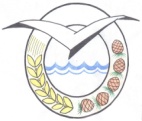 Главному редактору газеты «Прибайкалец»Шишовой Е.В.Прошу опубликовать объявление следующего содержания:Информируется население о возможном предоставлении следующих земельных участков, в соответствии со ст.ст. 39.3, 39.6, 39.10, 39.18 Земельного Кодекса Российской Федерации:- с кадастровым номером 03:16:430105:208, расположенного по адресу: Республика Бурятия, Прибайкальский р-н, п.Соболиха, ул.Таежная, 37 общей площадью – 10000 кв.м. с видом разрешенного использования –   для ведения личного подсобного хозяйства;- с кадастровым номером 03:16:340159:97, расположенного по адресу: Республика Бурятия, Прибайкальский р-н, с.Турунтаево, мкр.Заречный, 74 общей площадью – 1500 кв.м. с видом разрешенного использования –   для индивидуального жилищного строительства;- с кадастровым номером 03:16:320101:285, расположенного по адресу: Республика Бурятия, Прибайкальский р-н, с.Троицкое, ул.Солнечная, 13 общей площадью – 1521 кв.м. с видом разрешенного использования –   для индивидуального жилищного строительства;- с кадастровым номером 03:16:320101:282, расположенного по адресу: Республика Бурятия, Прибайкальский р-н, с.Троицкое, ул.Солнечная, 12 общей площадью – 1643 кв.м. с видом разрешенного использования –   для индивидуального жилищного строительства;- с кадастровым номером 03:16:390101:338, расположенного по адресу: Республика Бурятия, Прибайкальский р-н, с.Ярцы, мкр.Санаторный, 8-2 общей площадью – 704 кв.м. с видом разрешенного использования –   для индивидуального жилищного строительства;- с кадастровым номером 03:16:390101:342, расположенного по адресу: Республика Бурятия, Прибайкальский р-н, с.Ярцы, мкр.Санаторный, 8-6 общей площадью – 701 кв.м. с видом разрешенного использования –   для индивидуального жилищного строительства;- с кадастровым номером 03:16:390101:341, расположенного по адресу: Республика Бурятия, Прибайкальский р-н, с.Ярцы, мкр.Санаторный, 8-5 общей площадью – 704 кв.м. с видом разрешенного использования –   для индивидуального жилищного строительства;- с кадастровым номером 03:16:000000:11081, расположенного по адресу: Республика Бурятия, Прибайкальский р-н, с.Мостовка, ул.Гаражная, 15А общей площадью – 3407 кв.м. с видом разрешенного использования –   для ведения личного подсобного хозяйства;- с кадастровым номером 03:16:540101:1300, расположенного по адресу: Республика Бурятия, Прибайкальский р-н, с.Турунтаево, мкр.Заречный, 112 общей площадью – 1500 кв.м. с видом разрешенного использования –   для индивидуального жилищного строительства;- с кадастровым номером 03:16:390101:337, расположенного по адресу: Республика Бурятия, Прибайкальский р-н, с.Ярцы, мкр.Санаторный, 8-1 общей площадью – 712 кв.м. с видом разрешенного использования –   для индивидуального жилищного строительства.Граждане, заинтересованные в предоставлении земельного участка, вправе в течение тридцати дней соответственно со дня опубликования и размещения извещения подавать заявления о намерении участвовать в аукционе. Заявления принимаются при личном обращении и почтовым отправлением по адресу: Республика Бурятия, Прибайкальский район, с.Турунтаево, ул.Ленина, 67. Данное извещение в соответствии с п.1 ч.7 ст.39.18 Земельного кодекса РФ не является извещением о проведении аукционов.  Глава                                                С.А.СеменовИсп. Кальсина Т.Г.тел.41-0-50Буряад РеспубликынПРИБАЙКАЛИИН АЙМАГАЙЗАХИРГААНПРИБАЙКАЛЬСКАЯ РАЙОННАЯ АДМИНИСТРАЦИЯ Республика Бурятия671260, с.Турунтаевоул. Ленина, 67тел.\факс (30-144) 51-1-63,admprb@icm.buryatia.ru№ исх.            от          . 04.2021 г.